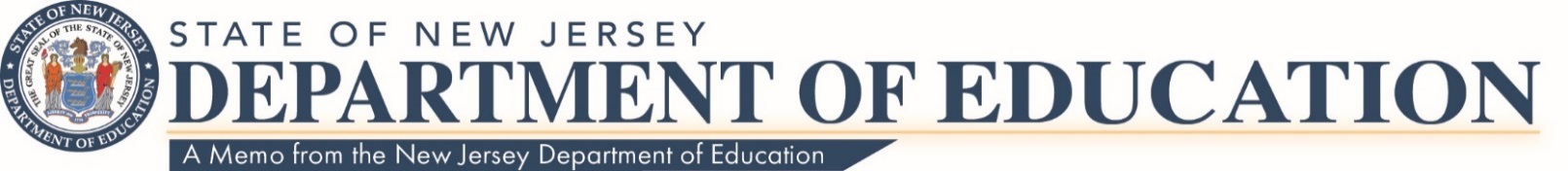 Date:	February 7, 2024To:	Local Educational Agency Leads  Route To:	Supervisors of Curriculum and Instruction, Perkins Project Directors, and Supervisors of Career and Technical EducationFrom:	Jorden Schiff, Ed.D., Assistant Commissioner 	Division of Teaching and Learning ServicesDeadline:	March 29, 2024Career and Technical Education (CTE) Scholar AwardsAs part of CTE Month celebrating the value of CTE programs across the country, the New Jersey Department of Education (NJDOE) is pleased to announce the CTE Scholar Award Program recognizes outstanding CTE students throughout New Jersey. This legislation, P.L. 2023,c.47, establishes an annual recognition of student achievements to highlight the importance of CTE in meeting the needs of business and industry for highly skilled and trained workers. Local Education Agencies (LEAs) operating an approved CTE program of study are eligible to participate in this program. The NJDOE, in consultation with the New Jersey Department of Labor and Workforce Development (NJDOL), has developed holistic criteria to recognize outstanding CTE students. There are four criteria outlined in the legislation:Demonstration of a high level of achievement in a CTE program as exemplified by course grades, industry-recognized technical assessments, and teacher recommendations.Demonstration of a high level of achievement in at least three academic classes, as exemplified by course grades, end-of-course assessments, and teacher recommendations.Successful completion of a college-level course or a work-based learning (WBL) experience including, but not limited to, employment under a cooperative education agreement, an internship, or a work-based structured learning experience.Participation in a career and technical student organization (CTSO) or a community service project that demonstrates the application of career and technical skills.The CTE Scholar Awards Program timeline is as follows:February 7, 2024 – Application window open for submissionFebruary 21 & 22, 2024 – Information sessionsMarch 29, 2024 – Application due dateMay 2024 – Recognition of CTE Scholar Award RecipientsThe NJDOE has developed several resources to support LEAs with the submission process.  All resources and additional information can be found at https://www.nj.gov/education/cte/resources/scholarawards/. Please register for information sessions, highlighting the evaluation of student eligibility for meeting criteria, submission of the application, and the award recognition process registration through the NJDOE Calendar of Events by the registration due date indicated below. Contact informationPlease send any questions about the CTE Scholar Award Program to CTEScholarAwardProgram@doe.nj.gov.c: 	Members, State Board of EducationNJDOE StaffStatewide Parent Advocacy NetworkGarden State Coalition of SchoolsNJ LEE GroupDateTimeRegistration Due DateWednesday, February 21, 202410:00 a.m. – 11:00 a.m.Friday, February 16, 2024Register HereWednesday, February 21, 20242:30 p.m. – 3:30 p.m.Friday, February 16, 2024Register HereThursday, February 22, 202410:00 a.m. – 11:00 a.m.Tuesday, February 20, 2024Register HereThursday, February 22, 20242:30 p.m. – 3:30 p.m.Tuesday, February 20, 2024Register Here